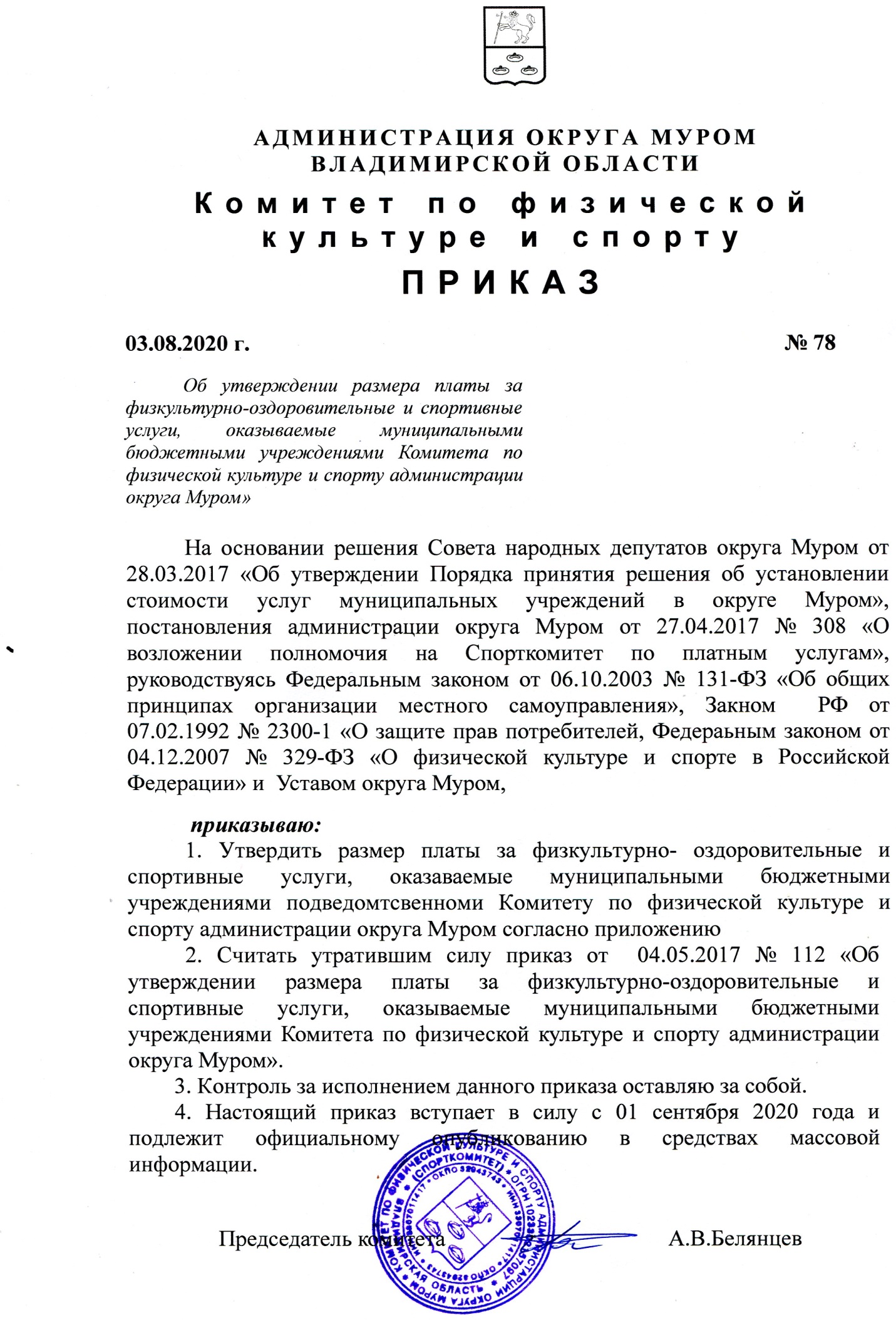 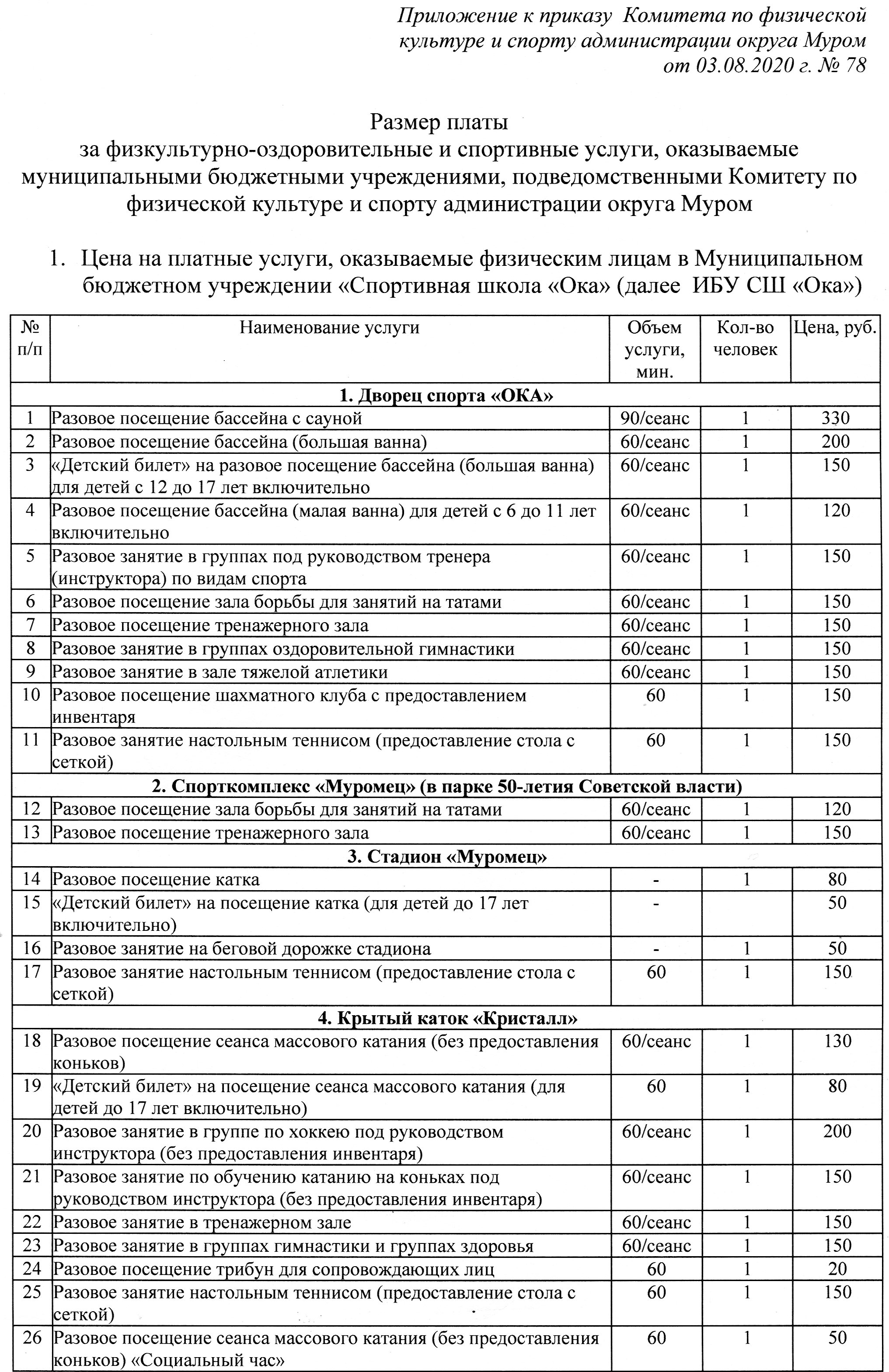 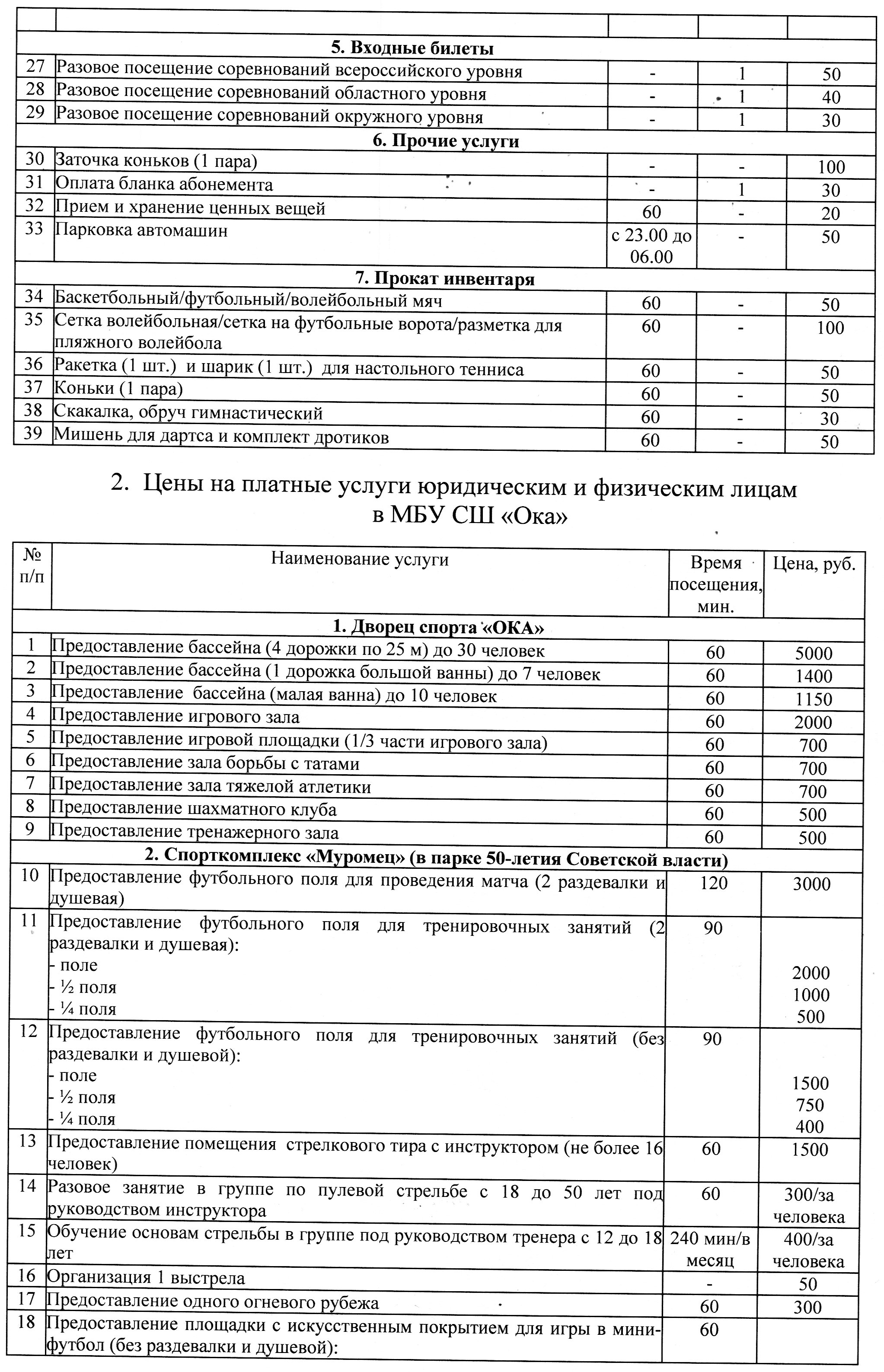 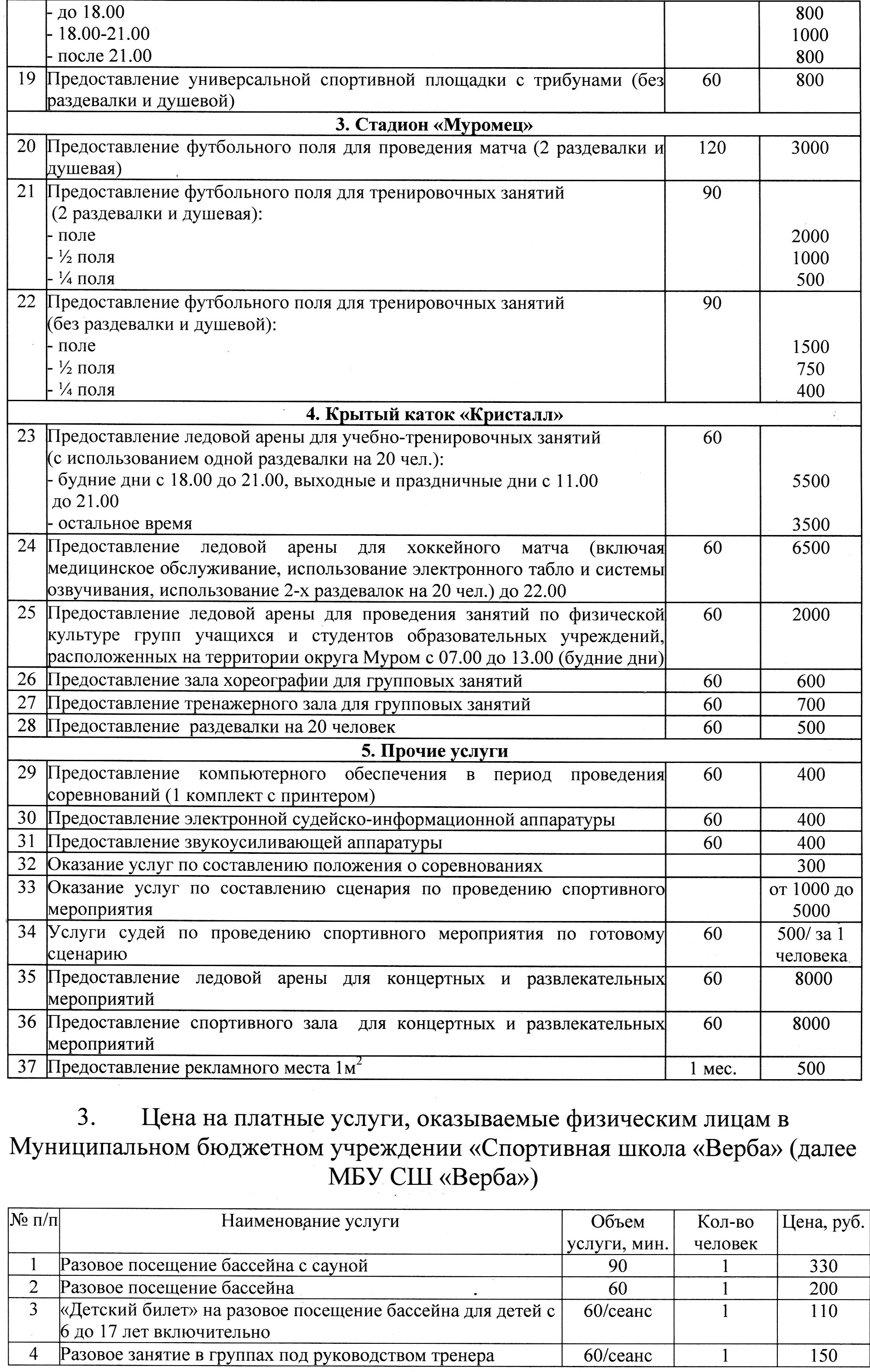 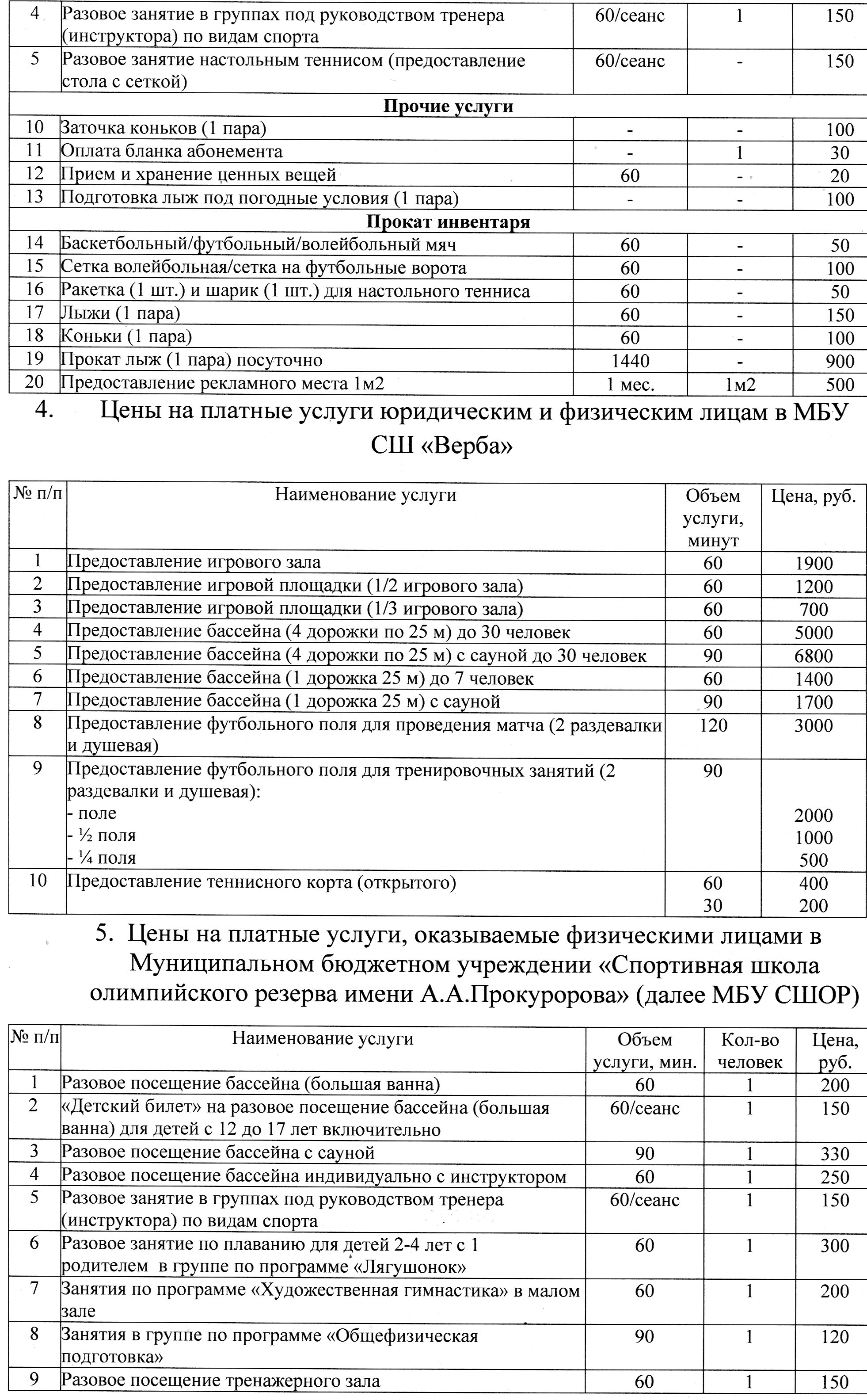 Цена на платные услуги юридическим и физическим лицам в МБУ СШОР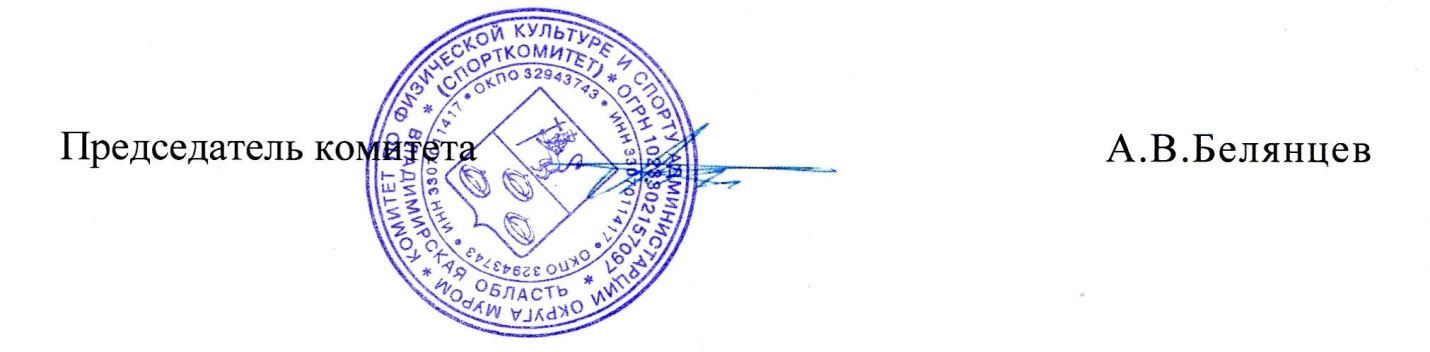 10Разовое посещение катка6014011Аквааэробика901300                                           Входные билеты на спортивные мероприятия                                           Входные билеты на спортивные мероприятия                                           Входные билеты на спортивные мероприятия                                           Входные билеты на спортивные мероприятия                                           Входные билеты на спортивные мероприятия12Разовое посещение соревнований всероссийского уровня-15013Разовое посещение соревнований областного уровня-14014Разовое посещение соревнований окружного уровня-130 Прочие услуги Прочие услуги Прочие услуги Прочие услуги Прочие услуги15Заточка коньков (1 пара)--10016Оплата бланка абонемента-13017Прием и хранение ценных вещей60-2018Предоставление рекламного места 1м21 мес.1м2500Прокат инвентаряПрокат инвентаряПрокат инвентаряПрокат инвентаряПрокат инвентаря19Ринг (боксерский)1 день-10 000№п/пНаименование услугиОбъем услуги, мин.Цена, руб.1Предоставление игрового  зала60/901500/20002Предоставление игровой площадки (1/2 игрового зала)607003Предоставление бассейна (4 дорожки по 25 м) до 30 человек6050004Предоставление бассейна с сауной (4 дорожки по 25 м) до 30 человек9068005Предоставление бассейна (1 дорожка большой ванны) до 7 человек6014006Предоставление бассейна с сауной (1 дорожка большой ванны) до 7 человек9018757Предоставление футбольного поля для проведения матча (с 2 раздевалками и душевой)12030008Предоставление помещения (раздевалок), душевых и туалетов6015009Предоставление футбольного поля для тренировочных занятий (без раздевалки и душевой):- поле- ½ поля- ¼ поля90150075040010Предоставление стадиона для проведения массовых мероприятий60350011Предоставление зала хореографии6070012Предоставление зала бокса60700Прочие услугиПрочие услугиПрочие услугиПрочие услуги13Оказание услуг по составлению положения о соревнованиях-30014Оказание услуг по составлению сценария по проведению спортивного мероприятия-от 1000 до 500015Услуги судей по проведению спортивного мероприятия по готовому сценарию60500/ за 1 человека16Показательные выступления1 номер1000